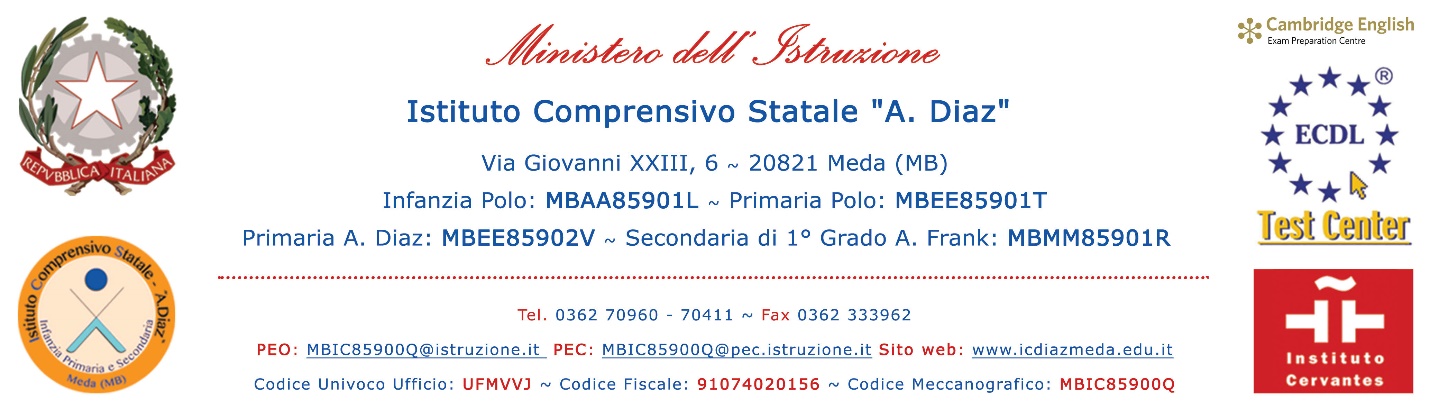 RICHIESTA AUTORIZZAZIONE PER INCONTRO CON SPECIALISTIAl Dirigente Scolasticodell'Istituto Comprensivo Statale"A. Diaz" - Meda (MB)Il/La sottoscritto/a ________________________________________________________________in servizio presso questo Istituto Comprensivo Statale “A. Diaz” in qualità di: DOCENTE		 Tempo Determinato	 Tempo Indeterminatonel plesso:  INFANZIA	 PRIMARIA “POLO”	 PRIMARIA “A. DIAZ”	 “A. FRANK”chiededi essere autorizzato/a ad incontrare gli specialisti che seguono l’alunno/a ______________________ per informazioni relative allo stesso.In proposito si precisa quanto segue:L’incontro si terrà presso la sede ______________________________________________________ il giorno _____________________________________ dalle ore ___________ alle ore ___________ In orario di servizio 		 Fuori dall’orario di servizioIl/La sottoscritto/a si impegna a comunicare per tempo l’eventuale necessità di sostituzione nella classe (o per il proprio alunno), concordando soluzioni con il Collaboratore di plesso.Meda, ________________________Firma dell’interessato/a__________________________÷÷÷÷÷÷÷÷÷÷÷÷÷÷÷÷÷÷÷÷÷÷÷÷÷÷÷÷÷÷÷÷÷÷÷÷÷÷÷÷÷÷÷÷÷÷÷÷÷÷÷÷÷÷÷÷÷÷÷÷÷÷ 	Si autorizza
 	NON si autorizzaIl Dirigente ScolasticoDott.ssa Wilma De PieriProtocollo __________	Data ______________	Riservato all'Ufficio Segreteria